Warszawa, 18 marca 2022 r.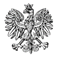 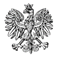 WPS-II.431.3.12.2022.IMPani
Ewa Sałapa
podmiot prowadzący placówkę pn.
Pensjonat Seniora
ul. Aleja Piłsudskiego 61
05-070 SulejówekZALECENIA POKONTROLNENa podstawie art. 126, art. 126a oraz art. 127 ust. 1 w związku z art. 22 pkt 10 ustawy z dnia 12 marca 2004 r. o pomocy społecznej (Dz.U. z 2021 r. poz. 2268 z późn. zm.), zwanej dalej „ustawą”, oraz rozporządzenia Ministra Polityki Społecznej z dnia 18 grudnia 2020 r. 
w sprawie nadzoru i kontroli w pomocy społecznej (Dz. U. z 2020 r. poz. 2285), inspektorzy Wydziału Polityki Społecznej Mazowieckiego Urzędu Wojewódzkiego w Warszawie, dnia 28.02.2022 r. przeprowadzili kontrolę doraźną w placówce zapewniającej całodobową opiekę pn. Pensjonat Seniora w Sulejówku, przy ul. Aleja Piłsudskiego 61. 
Celem postępowania kontrolnego było ustalenie stanu faktycznego w zakresie funkcjonowania placówki, w tym realizacji usług opiekuńczych i bytowych, przestrzegania praw mieszkańców i struktury zatrudnienia. W dniu kontroli w budynku przy ul. Aleja Piłsudskiego 61 w Sulejówku mieszkało 8 osób 
w podeszłym wieku, niepełnosprawnych i przewlekle chorych, którym świadczone były stacjonarnie całodobowe usługi opiekuńcze i bytowe. Placówka zapewniała opiekę 
i pielęgnację w czasie choroby, pomoc w podstawowych czynnościach, wyżywienie, indywidualne miejsca do spania oraz przechowywania swoich rzeczy, pomoc w dostępie do usług medycznych. Stwierdzono, że charakter prowadzonej działalności jednoznacznie wskazuje, że jest to jest placówka zapewniająca całodobową opiekę osobom niepełnosprawnym przewlekle chorym lub osobom w podeszłym wieku. Szczegółowy opis skontrolowanej działalności przedstawiony został w protokole kontroli podpisanym bez zastrzeżeń w dniu kontroli przez zespół inspektorów oraz przez kierownika placówki. Na podmiot prowadzący placówkę była wcześniej nałożona kara pieniężna za prowadzenie bez zezwolenia innej placówki zapewniającej całodobową opiekę osobom niepełnosprawnym, przewlekle chorym lub osobom w podeszłym wieku. 
Zgodnie z art. 130 ust. 4a, kto po uprawomocnieniu się decyzji o nałożeniu kary pieniężnej za prowadzenie bez zezwolenia wojewody placówki zapewniającej całodobową opiekę osobom niepełnosprawnym, przewlekle chorym lub osobom w podeszłym wieku prowadzi bez zezwolenia wojewody inną placówkę zapewniającą całodobową opiekę osobom niepełnosprawnym, przewlekle chorym lub osobom w podeszłym wieku, podlega karze pieniężnej w wysokości 60 000 zł. Zgodnie z art. 67 ust. 1 ustawy, działalność gospodarcza w zakresie prowadzenia placówki zapewniającej całodobową opiekę osobom niepełnosprawnym, przewlekle chorym lub osobom w podeszłym wieku może być prowadzona po uzyskaniu zezwolenia wojewody. z up. WOJEWODY MAZOWIECKIEGOKinga JuraZastępca Dyrektora           Wydziału Polityki Społecznej